Maryna Shelkowa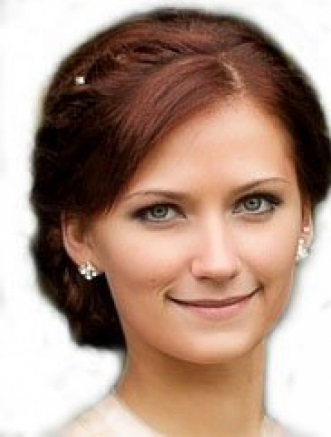 Data urodzenia:	12.02.1988Miasto:	WrocławTelefon:	+48 796 452 267E-mail:	m_shelkova@wp.plumiejętność czytać techniczną dokumentację, znajomość oprogramowania CAD i programów 3D: Solid Works, Inventor, AutoCad, KOMPAS, znajomość oprogramowania biurowego- studiowanie języków (angielski i niemiecki), czytanie, rysowanie, rękodzielnictwo, szycie, aktywny odpoczynek i turystykaDOŚWIADCZENIEDOŚWIADCZENIE07/2015 - obecniekonstruktorSp. z o.o. D&K Technology (dktechnology.pl produkcja wyposażenia powierzchni handlowych, architektury małej)Projektowanie i opracowanie dokumentacji projektowej,3 - D - modelarstwo wyposażenia powierzchni handlowych, mebli metalowych, architektury małej, projektowania konstrukcji blaszanych11/2014 - 05/2015inżynier-konstruktorDom handlowy "LVS" (lvs.com.ua produkcja i sprzedaż mebli tapicerowanych)                                                      Projektowanie i opracowanie dokumentacji projektowej dla mebli tapicerowanych.04/2014 - 11/2014inżynier-konstruktorSp. z o.o. Meteorite-trade (meteorite.com.ua) produkcja i sprzedaż wyrobów kutych i konstrukcji metalowychProjektowanie i opracowanie dokumentacji projektowej, 3 - D - modelarstwo, uzgodnienie pierworysów i modeli z zleceniodawcą.08/2012 - 04/2014inżynier-konstruktorSp. z o.o. "Rubans Divani"(produkcja i sprzedaż mebli tapicerowanych)                                                Projektowanie i opracowanie dokumentacji projektowej dla mebli tapicerowanych.10/2010 - 08/2012inżynier-konstruktorSp. z o.o. Interpipe (interpipe.biz) produkcja i sprzedaż rur metalowychProjektowanie niestandardowego hutniczego sprzętu dla zakładuWYKSZTAŁCENIEWYKSZTAŁCENIE09/2005 - 07/2010Narodowa Hutnicza Akademia Ukrainy          mechanika i budowa maszynSpecjalizacja: Inżynier–konstruktor hutniczego sprzętuPoziom wykształcenia: magister inżynierZNAJOMOŚĆ JĘZYKÓW OBCYCHUMIEJĘTNOŚCIZAINTERESOWANIA